ЭЛЕКТРОНАГРЕВАТЕЛИ  КАБЕЛЬНЫЕЭлектронагреватели (ЭНК) предназначены для наружного обогрева трубопроводов, материальных цилиндров литьевых машин, экструдеров, рабочих зон термопластавтоматов, пресс-форм и т.п.Представленный в каталоге модельный и типоразмерный ряд электронагревателей включает в себя нагреватели, изготавливаемые на основе нагревательного кабеля типа КНМС (Кабель Нагревательный с Минеральной изоляцией в Стальной оболочке), как наиболее надежный и современный вид продукции по сравнению с проволочными электронагревателями.Кабельные электронагреватели обладают рядом технологических и эксплуатационных преимуществ. Стальная оболочка кабеля позволяет обеспечить защиту и герметичную изоляцию токопроводящей жилы, что увеличивает рабочий ресурс нагревателя в несколько раз. Благодаря гибкости кабеля, можно придавать нагревателю необходимую форму для наиболее плотного прилегания к обогреваемой поверхности.Ресурс работы любого нагревателя во многом зависит от плотности тока, пропускаемого по нагревательной жиле, наличия контакта жилы с окружающей средой и конструкции перехода на медные соединительные провода. Использование нагревательного кабеля позволяет значительно нивелировать отрицательное влияние указанных факторов. Сама конструкция кабеля исключает контакт жилы с окружающей средой. Минеральная изоляция обеспечивает эффективный отвод тепла от жилы, что позволяет пропускать токи до 55 А/мм2. Все выпускаемые ПК «ТЕСЕЙ» кабельные нагреватели рассчитаны так, что даже при отсутствии контакта с обогреваемой поверхностью температура оболочки не превышает 600°С. Это предельная температура, до которой оболочка может разогреться в условиях естественной конвекции на воздухе при подаче на нагреватель номинального напряжения.Технические  характеристики  электронагревателейНагревательные элементы изготавливаются из нагревательного кабеля КНМСНХ-Н диаметром 2 или  (ТУ 16-505.564-75).Токопроводящая однопроволочная жила нагревательного кабеля изготовлена из нихрома марки Х20Н80. Жила размещена внутри оболочки из нержавеющей стали марки 12Х18Н10Т, промежуток заполнен периклазом (плавленый порошок MgO). Нагревательный кабель выдерживает один цикл изгиба на цилиндре диаметром 10Dк.Технические характеристики нагревательного кабеля марки КНМСНХ-НЭлектронагреватели изготавливаются на номинальные потребляемые мощности, выбираемые из ряда: 0,12;  0,16;  0,2;  0,25;  0,32;  0,4;  0,5;  0,63;  0,8;  1,0;  1,25;  1,5;  1,6;  2,0;  2,5;  
3,0;  3,15;  3,5;  4,0 кВт.  Пределы допускаемых отклонений от номинальной мощности по 
ГОСТ 13268-88:  от –10% до +5%.Значения монтажных диаметров (D) рекомендуется выбирать из ряда: 
30;  40;  50;  60;  63;  80;  90;  105;  125;  160;  175;  200;  250;  320;  400;  500;  630;  800;  .Значения ширины (Н) рекомендуется выбирать из ряда: 
30;  32;  40;  50;  60;  65;  70;  80;  90;  100;  120;  160;  200;  250;  320;  .Типовые диапазоны основных технических характеристик электронагревателей*	– воротниковые и плоские ЭН электрической мощностью более 2 кВт изготавливаются с двумя нагревательными элементами;**	 – воротниковые ЭН с монтажным диаметром более  изготавливаются двухсекционными;***	 – ЭН могут изготавливаться на меньшие значения напряжения  по требованию заказчика.Возможно изготовление электронагревателей по чертежам заказчика. При выборе габаритных размеров ЭН необходимо учитывать, что для каждого значения электрической мощности существуют ограничения минимальных размеров нагревателя, связанные с технологией изготовления.Конструктивные  особенности  электронагревателейДля подключения к сети переменного или постоянного тока электронагреватели, по умолчанию, оснащаются токоподводящими проводами длиной 250 мм (исполнение 1), выполненными из провода марки ПРКА в термостойкой изоляции (до 180°С). Длина выводов может быть увеличена. Электронагреватели, по требованию Заказчика, могут быть изготовлены с контактными стержнями с резьбой М5, что необходимо указать при заказе как исполнение 2.где Dк   – диаметр нагревательного кабеля КНМСНХ-Н, равный  2 или 3 мм.Формирование кода условного обозначения нагревателей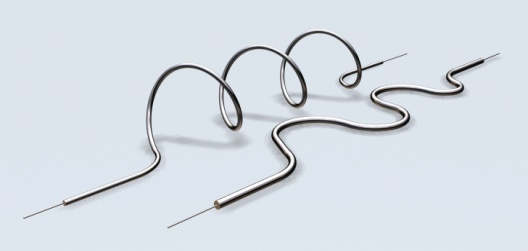 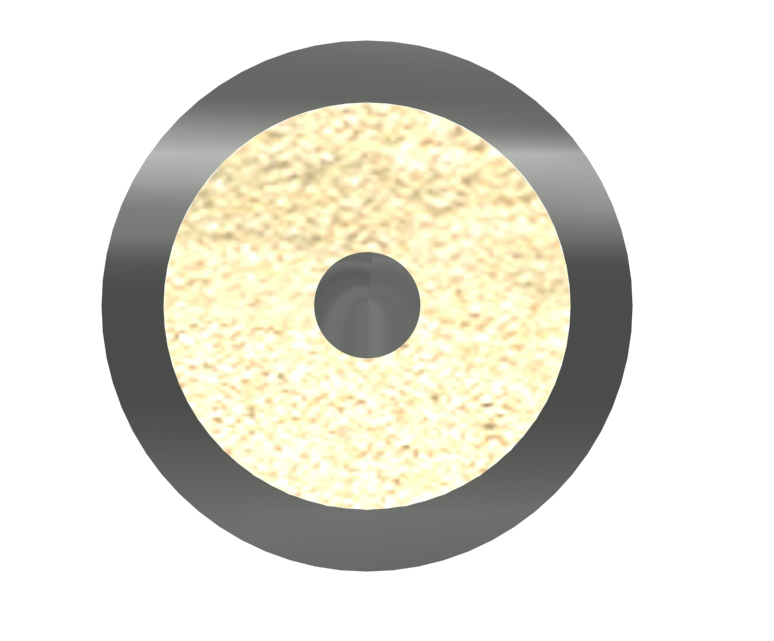 Нагревательный кабель1 – оболочка кабеля2 – токопроводящая жила3 – минеральная изоляция (MgO)S – толщина оболочки кабеляDк – наружный диаметр оболочки кабеляДиаметр кабеля,  d, мм2,02,03,03,0Толщина оболочки кабеля,  мм0,200,200,350,35Диаметр жилы,  мм, ( )0,300,450,420,60Сечение жилы,  мм20,0700,1590,1500,283Удельное линейное сопротивление,  Ом/м, ( 10%)17,08,17,74,1Модификации ЭНКМощность,
N,  кВтДиаметр,
D,  ммДлина
L,  ммШирина,
H,  ммнапряжение,
U,  В ***ЭНК-М  (монтажные)0,25  2,02 или 33500  12000–220ЭНК-К  (кольцевые)0,25  0,8030  125–30  60220ЭНК-В  (воротниковые)0,5  4,0*80  1000**–50  120220ЭНК-П  (плоские)0,5  4,0*–160  125050  400220ЭНК-С  (спиральные)0,25  2,010  16030  605–220ЭНК-С-П  (патронные на 
основе спиральных)0,25  2,012, 16, 20200  1000–220исполнение 1исполнение 2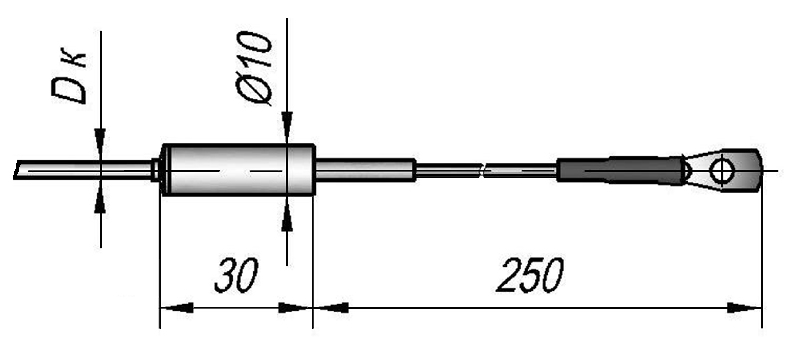 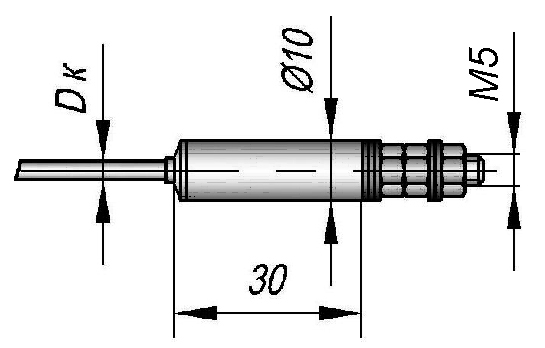 ЭНКВ.160х90.1500.220,исп. 21234567№ поляСтруктураКод поляРасшифровка1НаименованиеЭНКЭлектронагреватель кабельный2МодификацияМмонтажные2МодификацияКкольцевые2МодификацияСспиральные2МодификацияС-Пспиральные патронные2МодификацияВворотниковые2МодификацияПплоские3Количество секцийодна (поле не заполняется)3Количество секций[2]две секции для воротникового при D>500 мм4Характерный размерDхLмонтажный диаметр на длину для модификаций: М, В, С, К, С-П4Характерный размерHxLширина на монтажную длину для модификации П5Номинальная мощность250  4000величина в Ваттах 6Рабочее напряжениене более 220величина в Вольтах. Выбирается Заказчиком7Вид выводаисполнение 1. Поле не заполняется7Вид выводаИсп. 2исполнение 2